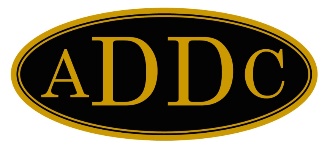 Good Morning,I am so proud of this association, we may have a slowing of membership, but those members that are here, are working to bring our message to those in our industry that, we provide value to the industry through our Petroleum Certification, field trips and our meetings that showcase the industry technologies and work practices so that their employees have a better knowledge of all the different departments and how they all tie in to make the oil, gas available to power this great nation of ours.I want to take a moment in my June letter to say thank you to all that participated in the Northeast Region Meeting. We made it through and even with a technical issue or two. It was not as we all had hoped, next year will be more engaging. I want to especially thank Tri State for stepping up and agreeing to host 2022 Northeast Region Meeting, after Oil Heritage informed me of their disbanding.I encourage each of you to attend the upcoming Convention in New Orleans at the Astor Crowne Plaza, September 21-25. The link to register for rooms is here:  
https://book.passkey.com/e/50167145. It looks to be a great way to relax and engage members you have not seen in the past year.As we move around without restrictions, celebrate the differences of each person’s triumphs and struggles. It will help you each day become aware that we all overcome difficulties and our humanity makes us who we are and who we can become.I leave you with this thought: we all struggle through life, but what we do with that struggle is what makes us either bitter or makes us look forward to what is next.Cindy Krebs